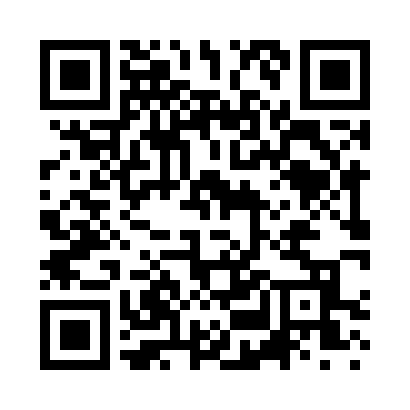 Prayer times for Whistleville, Arkansas, USAMon 1 Jul 2024 - Wed 31 Jul 2024High Latitude Method: Angle Based RulePrayer Calculation Method: Islamic Society of North AmericaAsar Calculation Method: ShafiPrayer times provided by https://www.salahtimes.comDateDayFajrSunriseDhuhrAsrMaghribIsha1Mon4:215:481:054:548:219:482Tue4:225:491:054:548:209:473Wed4:235:491:054:548:209:474Thu4:235:501:054:548:209:475Fri4:245:501:054:548:209:466Sat4:255:511:054:558:209:467Sun4:255:511:064:558:209:468Mon4:265:521:064:558:199:459Tue4:275:531:064:558:199:4510Wed4:285:531:064:558:199:4411Thu4:285:541:064:558:189:4412Fri4:295:541:064:558:189:4313Sat4:305:551:064:558:179:4214Sun4:315:561:064:558:179:4215Mon4:325:561:074:558:179:4116Tue4:335:571:074:558:169:4017Wed4:345:581:074:558:159:3918Thu4:355:581:074:558:159:3919Fri4:365:591:074:558:149:3820Sat4:376:001:074:558:149:3721Sun4:376:011:074:558:139:3622Mon4:386:011:074:558:129:3523Tue4:396:021:074:558:129:3424Wed4:406:031:074:558:119:3325Thu4:416:031:074:558:109:3226Fri4:436:041:074:558:099:3127Sat4:446:051:074:558:099:3028Sun4:456:061:074:548:089:2929Mon4:466:071:074:548:079:2830Tue4:476:071:074:548:069:2731Wed4:486:081:074:548:059:25